BIOLOGYSEMESTER PROJECT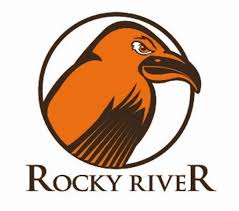 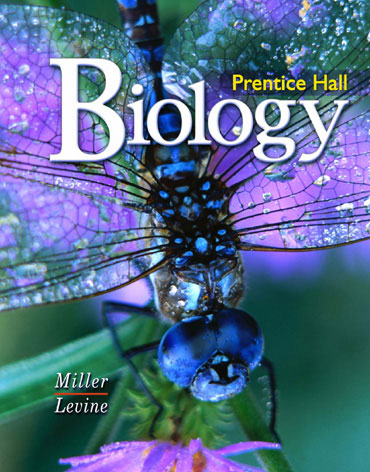 BIOLOGY SEMESTER PROJECTTable of ContentsUnit 1 STERNGGR ………………………………………………………………………………….	1				Understanding the characteristics of living things				Flowchart (cells, tissue, organ, organ system, organism)				The Scientific MethodUnit 2 Biological Molecules ………………………………………………………………………….	2				Understanding the organic molecules 				Enzyme substrate complexUnit 2 Biological Molecules (continued) …………………………………………………………….	3				Understanding the PH Scale				Examples relating to each PH Level				VocabularyUnit 3 Cells ……………………………………………………………………………………………	4				Venn diagram comparing the animal and plant cellVocabulary for the cell organellesUnit 3 Cells (continued) ………………………………………………………………………………	5				Cell organelles factory names				Cell SpecializationUnit 4 Transport and Energetics …………………………………………………………………….	6				Photosynthesis 				Cell RespirationUnit 4 Transport and Energetics (continued) ……………………………………………………….	7				Aerobic and Anaerobic Contrast 				Diffusion, Facilitated Diffusion, Active Transport, OsmosisUnit 5 DNA/Protein Synthesis ………………………………………………………………………	8				DNA replication				Transcription					DNA and RNA Contrast				Creating a protein				Making a proteinBIOLOGY SEMESTER PROJECTTable of ContentsUnit 6 Biotechnology ………………………………………………………………………………	9				Human Genome Project				How Maury uses Gel electrophoresis				STEM cells				Cloning				Transgenic OrganismUnit 7Mitosis / Meiosis ….………………………………………………………………………….	10				Cell Cycle				MitosisUnit 7 Mitosis / Meiosis (continued) …….………………………………………………………….	11				Haploid and Diploid Cells				Somatic Cells and Gametes				VocabularyUnit 8 Genetics ………………………………………………………………………………………	12				Explaining Genetic Diseases				VocabularyUnit 8 Genetics (continued) …………………………………………………………………………	13				Punnet Square ActivitiesUnit 8 Genetics (continued)……… ………………………………………………...……………….	14				PedigreeUnit 9Evolution ……………….. …………………………………………………………………….	15				Darwin and Lamarck Evolutionary Theories Contrast				Four Major Evidences of Evolution				Mechanism of EvolutionUnit 9 Evolution (continued) ……………………………………………………………..…………..	16				Bacteria evolving to be antibiotic resistant				Hierarchy of classification and binomial nomenclatureUnit 10 Ecology ……………………………………………………………………………………….	17				Innate and learned behavior, vocabulary, food chain, lost energy,humans impacting the environmentUnit 1 – STERNGRRSTERNGRRScientific MethodStepsIdentify the problemResearch the problemMake a hypothesisTest the hypothesisObserve and recordArrive at a conclusionP. 1Unit 2 – Biological Molecules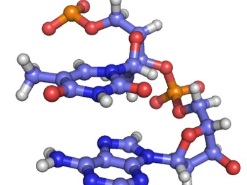 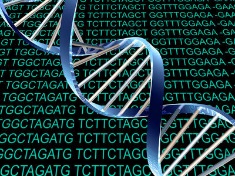 Enzyme – substrate complex DRAW IT HERE:P. 2Unit 2 – Biological MoleculesPH Scale Fill in where the Acid, Neutral, and Bases are:Examples:1: Gastric Acid	2: Lemon Juice	3: Orange Juice	4: Tomato Juice	5: Black Coffee 6: Urine	7: Distillated Water		8: Sea Water	9: Baking Soda	10: Milk of Magnesia	11: Ammonia Solution	12: Soapy Water	13: BleachVocabulary: Define The followingP. 3Unit 3 – Cells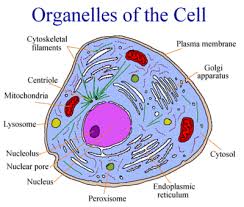 Venn diagram			Animal			BOTH			Plant	Write 1 difference here	        Eukaryote                  Write 3 differences here	 	Mitochondria			Nucleus 		Cytoplasm	Cell MembraneP. 4	UNIT 3 - CellsCell Organelles Factory Names:Cell Specialization:P. 5Unit 4 – Transport & EnergeticsPhotosynthesis:Equation – CO2 +H2O + SUN    C6H12O6 + O2Draw a Chloroplast:Cell Respiration:Equation – C6H12O6 + O2 ATP + CO2 + H2ODraw a Mitochondria: 	P. 6Unit 4 – Transport and Energetics Comparing Aerobic and Anaerobic Respiration		AEROBIC							ANAEROBIC Uses oxygen		                                  Both can create		•     Does not uses oxygen                                                                                                                                                                                                                          3 letters __  __  __ Produces 36 ATP			          				•     Produces 2 ATPEfficient								•      Not efficient Its reactants include oxygen 						•      Its reactants does not include O2 It occurs in the mitochondria						•      It occurs in the cytoplasmUnderstanding Diffusion, Facilitated Diffusion, Active Transport and Osmosis Draw an example of the following in each box below:P. 7Unit 5 –DNA/Protein SynthesisDEFINE THE FOLLOWING:DNA replicationTranscription:Compare & Contrast DNA & RNA:			DNA								RNA                                                                -Made of Nucleotides                                                                -Use A, C, and G                                                      -Can be seen in the                                                                                                                                                                                                                                                                                                                                    nucleusCreating a Protein:Copy one side of DNA Strand and then transcribe it to RNA. mRNA goes from the nucleus to the cytoplasm and then to the ribosome. mRNA goes through ribosome 3 bases at a time Transfer RNA matches up with the open DNA bases. tRNA releases the amino acid at the top, which joins the chain of amino acids being producedMaking A Protein:	ATG GTA GCT    = UAC ______   ______    Tyrosine, __________,    _________p. 8Unit 6 –	BiotechnologyHuman Genome Project:The Human Genome project is an international scientific research project with a primary goal of determine the sequence of chemical base pairs which make up human DNA.It is important since it will help to predict and prevent diseases, to develop new and improved medicines where the diagnosis is accurate. How Maury uses Gel electrophoresis:They extract the DNA sample, cut DNA into smaller pieces using restriction enzymes, and put the smaller DNA fragments into the gel tray. Then they use a charge to separate the pieces of DNA the smaller pieces will travel further. Last they will analyze the DNA fragments.STEM CELLS:Stem cells are very controversial because in order to get an embryonic stem cell an embryo is destroyed. Stem cells are very useful since they hold the key to replace cells that have been damaged from injury or disease or can no longer generate. Inserting bT into corn with genetic engineering can be both helpful and harmful to corn. One of the benefits is being able to manage corn pests but one disadvantage is putting at risks the health of people by injecting toxins into the corn.CLONING:Cloning is very controversial and one of the most controversial part of it is practicing human cloning since it will lead to crimes, and most important is considered as to “play with God”Transgenic Organism: Explain the diagram belowCreating a transgenic organism will start by removing the plasmid, cut the bacterial DNA using 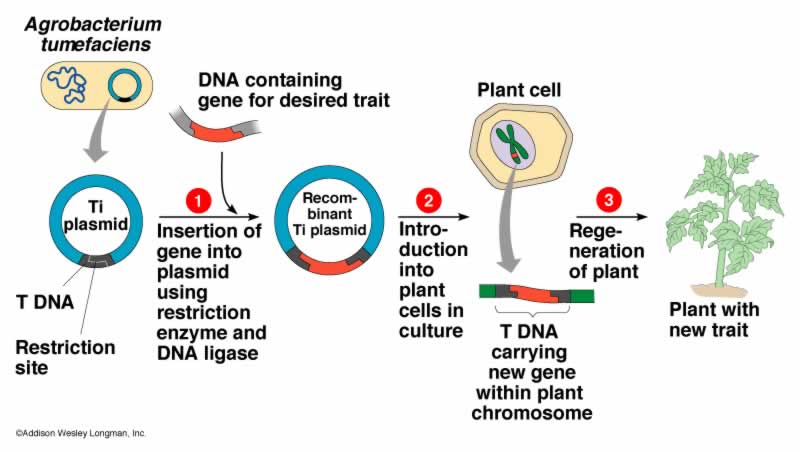 P. 9Unit 7 –	Mitosis/MeiosisLabel the 3 parts of theCell CycleMitosis Draw and Label the phases of Mitosis:P. 10Unit 7 – Mitosis and MeiosisHaploid and Diploid CellsIn Diploid the cell contains two sets of DNA. Most cells in the body are diploid. The diploid number of chromosomes in a human somatic (body) cell is 46. 
Haploid means that the cell contains one set of DNA, half of a diploid cell. The haploid number of chromosomes in a human body cell is 23. A human haploid body cell denotes a sex cell.Somatic Cells and GametesSomatic cells are mostly body cells, they will reproduce using mitosis and will receive the same number of chromosomes (46). Gametes are known as to be the sex cells in which when they reproduce, they will receive 23 chromosomes. The two gametes cells from the parents will come together to fertilization and will create an offspring with a total of 46 chromosomes.Vocabularyp. 11Unit 8– GENETICS Explanting Genetic DiseasesDisease					Recognized by			Symptom Vocabulary				p. 12Unit 8 – GeneticsPunnet Square ActivityExample :Red and White flowers      Fill in the punnett square for incomplete dominance.        R          R		Conclusion: Genotype:                                      Phenotype:R’R’Example: Black dogs are crossed with white dogs Fill in the punnett square for co-dominance.	Conclusion:                          Genotype:                                      Phenotype       B         B      W      WExample: Father with normal vision and mother with colorblindness. B –normal,  b - colorblindParent’s genotypes: XBY,  XbXbConclusion: __________% females normal vision, ________% males normal vision, ________% males resulting in a sex linked inheritance problem.     XB         Y    Xb     Xbp. 13Unit 8 – GeneticsPedigreeDraw and label a pedigree showing an affected male, unaffected female, mating pair, siblings, generations, and carriers.Explain how to tell whether a pedigree is dominant or recessive and sex linked or autosomal.P. 14Unit 9– EvolutionEvolutionary Theories contrast:Label which side is Darwin and which is Lamarck_______________________________					________________________	Use and disuse							VariationTransmission of acquired characteristics		EVOLUTION			Inheritance	Increasing complexity						Different Survival	No extinction 							ExtinctionDefine the following:Four Major evidence of evolutionMechanism of evolution:	P. 15Unit 9 – EvolutionBacteria evolving to be Antibiotic resistant: Explain it below:Hierarchy of ClassificationBinomial Nomenclature is a classification system, mostly in Latin, in which each species is assigned a two part scientific name. The first part identifies the Genus and the second part identifies the Specie. The Genus is capitalized, and the species is written in all alower case letters. The entire name is either italicized, or underlined.Write the proper scientific name for a human:p. 16Unit 10– Ecology Innate behavior vs. learned behavior	Innate means existing in since birth (inborn). Learned refers to acquired from external sources.Carrying CapacityThe total number of organisms in a given species for which there are sufficient resources, so that they survive and reproduce.Humans impacting the environment- Give 5 ways1.________________________________________________________________________________________2.________________________________________________________________________________________3.________________________________________________________________________________________4.________________________________________________________________________________________5.________________________________________________________________________________________Draw and label an example of Mutualism and Parasitism:Draw an Energy Pyramid Show the 10% rule!		Draw a Food Chain. Show the trophic levels						p. 17S - SynthesisCreating larger molecules from smaller moleculesT - TransportMoving materials throughout an organisms system E – Excretion The removal of wasteR – RegulationMaintaining an internal balance (homeostasis) N – NutritionGathering and eating the food sources needed to create energy. G – Growth & DevelopIncreasing in size and increase into a better form.R – RespirationThe act of breaking down the food into energyR - ReproductionWithout it we would go extinct (asexual & sexual) CarbohydratesLipidsNucleic AcidsProteinsMonomer / SubunitMonosaccharide Glycerol & 3 fatty acidsNucleotidesAmino AcidsPolymerPolysaccharidesLipidsNucleic AcidsPolypeptide ChainComposed of CHOCHOCHNOPCHNOPSFunction*(Fast energy) Storage and transport of energy and structural componentsSlow energy, insulation, cell membraneTransfer or store genetic informationMake parts of cells, immunity, transport molecules, enzymesIndicatorBenedict’s solution and IodineSudan IV or brown paper bag.None! It’s all living thingsBiuret’s SolutionExamplesSugar, StarchOil, FatsDNA, RNAHemoglobin, antibodies, enzymesExamples1234567891011121314ReusableSubstrateActive SiteOptimalLock and KeyVocabularyNucleusCytoplasmChloroplastMitochondriaVacuoleRibosomeGolgi Bodies Cell MembraneNucleusCentral OfficeCytoplasmFactory FloorChloroplastPlants grown in the factoryMitochondriaPower PlantVacuoleStorage roomsRibosomeWorkers in the assembly lineGolgi BodiesFinishing/Packing DepartmentCell MembraneShipping/Receiving DepartmentSpermRed Blood CellMuscle CellNerve CellXylem CellPhloem CellCrossing over Random assortmentMutationNon – disjunctionFertilizationDown Syndrome Distinctive facial features, such as a flat face, small ears, slanting eyes, and a small mouth.Turners Syndromefrequent middle ear infectionsHermaphroditismAmbiguous external genitaliaKlinefelters Syndrome Enlarged breasts, wide lips.GenotypeTT – Tall,  Tt – hybrid tallPhenotypeBlue EyesHeterozygousTT  or HH  or hh or ttHomozygousTh or HhDominantIf you have straight hair, you are more likely to have a dominant gene for straight hairRecessiveYou have a recessive gene for curly hair but you have straight hairFossilsHomologous Structures	EmbryologyBiochemistryCoevolutionGeographic IsolationGenetic DriftMimicry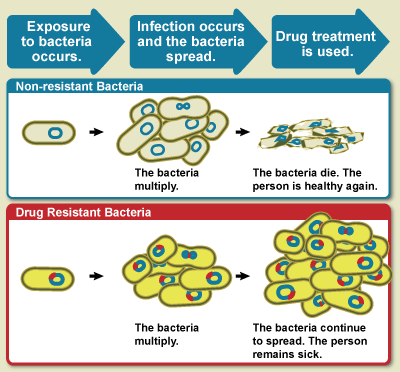 